Информационный годовой отчет за 2018 г.Библиотека п. Ленинский.1.Основные направления, цели, задачи библиотечной деятельности.1.1 Задачи:- Привитие населению, особенно молодежи, чувства патриотизма, гражданственности, национальной гордости; приобщение к чтению, родному слову, истории и современной жизни страны.- Продвижения книги и чтения среди населения и повышения уровня читательской активности.Цели:Обеспечивать свободный и полный доступ каждого читателя к знаниям и информации для удовлетворения культурных, образовательных, социально – бытовых потребностей.Формирование культуры чтения у читателей, приобщение к художественным традициям и внедрение новых форм культурно – досуговой деятельности.Основное направление деятельности библиотеки:Сотрудничество с семьей, в поддержку традиций семейного чтения.Распространение среди населения историко – краеведческих знаний.Повышения роли и авторитета библиотеки среди населения.Экологическое просвещение.Здоровый образ жизни.Правовое воспитание.Патриотическое, нравственное воспитание молодёжи.1.2. Наиболее значительные события:Десятилетие детства.Выборы Президента Российской Федерации.Год гражданской активности и волонтерства.Открытие культурно-спортивного комплекса в посёлке Ленинский"ЫСЫАХ ОЛОНХО - 2018"2. Библиотечная сеть, организация обслуживания населения.2.4. Доступность библиотечных услуг.Библиотека переехала в новое здание, находится при МКУК «Центра Досуга», на втором этаже. Здание находится в центре поселка, рядом школа, администрация.3. Основные статистические показатели.3.3 Динамика показателей, отражающих объём основных услуг/работ, выполненных библиотекой.- Относительные показатели деятельности библиотек:3.5. оказание платных услуг.Распечатка документов.Ксерокопии.Набор текстаВидеопрокат. Ламинирование документов.4. Работа с фондом.4.1Формированиябиблиотечногофонда.Источники комплектования библиотечного фонда библиотеки МУК АР «МЦРБ им. Н.А. Некрасова»Источники финансирование библиотечного фонда библиотеки МО «Поселок Ленинский».4.2. Движение и состав фондов библиотек. Основная работа с фондом – комплектования библиотечного фонда, отбор и списание устаревшей и ветхой литературы.Целенаправленное комплектование фонда лучшими изданиями для различных групп пользователей: научно – популярная, художественная литература, периодика, изданиями для детей и юношества: произведения отечественных и зарубежных   писателей. Поступило 191 экземпляра книг на сумму 36666,38 рублей.Состоит на 1.01.2019 г. – 9710 экземпляра книг.4.3. Выбытие документов из фондов библиотек.Списывается литература по причине:Ветхости.Устаревшие по содержанию.Выбыло за 2018 – 917 экземпляра книг на сумму 23022,24 рублей.4.4. Подписка на периодические издания: финансирование подписки, изменения в репертуаре выписываемых изданий.Подписка на периодические издания финансируются из местного бюджета. Наименование периодических изданий, за 1 и 2 полугодия 2018г; -Алданский рабочий, Якутия, Собеседник, Непоседа, Принцесса, Библиотека, Лиза, Читаем, учимся, играем, Колокольчик, Мурзилка, Юность севера.Для обеспечения контроля за своевременным поступлением журналов и газет, в библиотеки ведется тетрадь учёта периодики.4.6. Обеспечение сохранности библиотечного фонда. Учет и проверка библиотечного фонда.Книги, поступившие в фонд, заносятся в инвентарную книгу и своевременно учитываются в книге суммарного учета. - ведется: Своевременный ремонт и реставрация ветхих книгКонтроль за своевременным возвратом в фонд выданных изданий. Проведение санитарных дней, влажная уборка.Своевременное очищение фондов от устаревших, непрофильных, ветхих изданий.- Работа с должниками:Посещения на домуТелефонные напоминанияИндивидуальное предупреждения.- Проводятся: Дни возвращённой книги - «Вернись, я все прощу!" 4.7. Работа с отказами.Отказы являются одним из показателей, характеризующих качеств комплектования, организации, сохранности и использования фонда, полноту удовлетворения информационных запросов пользователей библиотеки.Ведется журнал отказов.4.8. Формирование, организация и использование библиотечного фонда (размещение, организация, расстановка библиотечного фонда, формы предоставления фонда пользователям).Основным библиотечно-информационным ресурсом является библиотечный фонд, который включает издания в различных форматах и на различных носителях: книги, периодику, аудиовизуальные и электронные документы. Основными характеристиками фонда является соответствие потребностям и спросу.Библиотека обеспечивает сохранность фонда и нормальное физическое состояние документов в соответствии с установленными нормами размещения, освещения, температурно-влажностного режима, пожарной безопасности.-  Размещение фонда:открытый доступ;- Организация фонда:По запросам пользователей;- Расстановка фонда: При размещении фонда используется систематическая расстановка в соответствии с таблицами ББК. Кроме того, литература повышенного спроса размещается на отдельных тематических стеллажах, расположенных непосредственно у кафедры выдачи книг. Отдельно расставлены детективы, любовные романы, приключения и фантастика, исторические романы. В библиотеке организован «детский уголок», где находится только литература для детей. Библиотека располагает большим количеством различных энциклопедий и других справочных изданий. Эта литература расположена в отдельном шкафу и находится в открытом доступе. Краеведческая литература занимает отдельный стеллаж. Журналы расставляются в алфавитно-хронологическом порядке. Газеты хранятся в подшивках.Весь фонд библиотеки находится в открытом доступе.6. Библиотечное обслуживание пользователей.6.1. Общая характеристика основных направлений библиотечного обслуживания населения. Правовое воспитание. Патриотическое воспитание. Нравственное воспитание детей и молодёжи.Экологическое просвещение населения.Формирование здорового образа жизни.Семья и библиотека. Семейные ценности.Продвижение книги и чтения.Кукольный театр «Новогодняя сказка».Конкурс «АР» - «Природа лучший художник».Акция «Свеча памяти»Всего мероприятий за 2018 г. – 48. Дет.- 23. Молодежь – 16. Взрослые – 9.Всего присутствовало – 1210 человек.  Детей – 707. Молодежи – 335. Взрослых – 168.Другие мероприятия – 3.6.6. Вне стационарной формы обслуживанияБольшую роль в библиотечном деле занимает индивидуальное обслуживание отдельных лиц на дому. Обслуживанием на дому охвачены инвалиды и люди преклонного возраста, кто не может посещать библиотеку в обычном режиме. Сотрудничество строится на строго индивидуальном подходе к каждому читателю. При подборе литературы по надомному абонементу учитываются индивидуальные пожелания, читательские интересы. Запросы выполняются по звонку.Вне стационарного обслуживания составили: читатели- 7, посещение-121; книговыдача-612. -тематическая полка - «Библиотека желает познакомится!» - село Якокут – 12 января. – взрослые. - тематическая полка - «Вас приветствует библиотека!» - администрация п. Ленинский. -  30 ноября. - взрослые. - 30 июня – 1 июля – праздник Ысыах Олонхо. Организация выставки прикладного искусства. – взрослые. -28 – июля благоустройство сквера п. Ленинский «Люби свой поселок» - молодежь.6.7. Библиотечное обслуживание детей.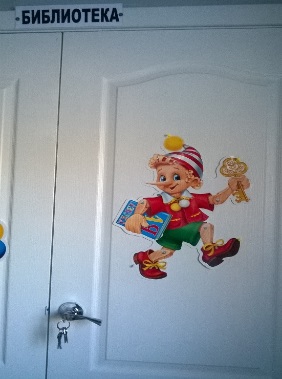 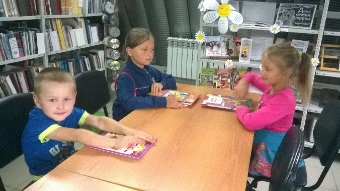 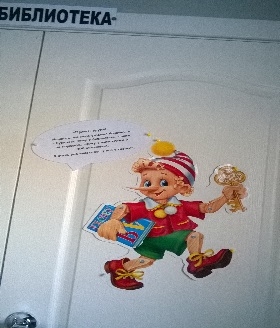 Библиотека – для ребенка любого возраста – должна быть местом открытым, дружелюбным, привлекательным, в чем-то необычным. Поэтому, встречает ребят постоянный житель библиотеки – Буратино. «Привет, друзья! Надеюсь, вы меня узнали? Конечно, я – Буратино, живу в библиотеке, слежу за порядком, дружу с читателями и библиотекарем. Я очень рад видеть вас у нас в гостях».Говоря же о массовой работе с детьми, очень важно не забывать следующее: если мы хотим, чтобы книга и чтение прочно вошли в жизнь ребенка, значит систематическая взаимосвязь массовой работы и работы индивидуальной просто необходима. при встречах с конкретной читательской группой используются комплекс форм индивидуальной и массовой работы, рассчитанный на все стадии читательской деятельности ребенка (т.е. выбор книги, мотивы этого выбора, сам процесс восприятия и понимания, читательские оценки прочитанного).Беседа при записи в библиотеку - в ходе которого библиотекарь знакомит читателя с библиотекой, её фондом, с правилами пользования библиотекой, с правилами пользования книгой и кругом предоставляемых услуг. Беседа рекомендательная - краткий рассказ о книге, которую библиотекарь рекомендует выбрать для чтения. -13 июня в библиотеке посёлка Ленинский начала старт читательская эстафета "Её Величество - Книга" для учащихся школы № 5 по спискам литературы для летнего чтения. Цель эстафеты - развить познавательный интерес детей к книге, воспитать у детей потребность общения с книгой, привлечь в детский отдел библиотеки новых читателей. Ребятам предстоит пройти 22 уровня чтобы добраться до финиша. Финиширует эстафета в День знаний 1 сентября. Читающая эстафета — это наглядная информация о прочитанных книгах летом. " Чтение — это окошко, через которое дети видят и познают мир и самих себя".52 ребенка с 8-14 лет, приняли участие в эстафете. Детям были вручены грамоты и призы.7.1. Организация и ведение СБА в библиотеки:При поступлении новых книг своевременно расставляются карточки в алфавитный и систематический каталог. 7.2. Справочно-библиографическое обслуживание индивидуальных пользователей и коллективных абонентов. Активно и целенаправленно ведется работа по выполнению справочно-библиографических запросов пользователей; школьники, студенты, специалисты администрации, работники клуба. Используются как индивидуальные, так и массовые формы работы.Выполнение справок: тематических, уточняющих, адресно-библиографических, фактографических, по краеведению. Выдано – 118. Дети – 54. Молодежь – 35. Информация ведения справок оформляется в тетради учета.Групповая работа для сотрудников: администрации, «Центра Досуга», дет.сада «Чебурашка», школы №5, больницы. 7.4. Формирование информационной культуры пользователей7.7. выпуск библиографической продукции:Информационный лист:- «Информация для населения о вызове экстренных служб с мобильного телефона».- «9 причин чтоб прийти в библиотеку»- «Экологический вестник! Правила поведения на природе»Мини-стенд:- Колонка фактов- короткий факт- Банк данныхСтенд «Вас приветствует библиотека»- «Прошлое, настоящее, будущее» - 20 – 27 августа.8. Краеведческая деятельность библиотек.8.4. Основные направления краеведческой деятельностиЦенность литературного краеведения заключается в том, что оно, расширяет и обогащает знания о родных местах, прививает читателям любовь и уважение к истории культуры родного края, помогает полнее ощутить и осознать связь литературы с жизнью.Знакомство с жизнью и творчеством якутских поэтов и писателей помогает лучше понять художественную правду их произведений, красоту языка, глубину мыслей и чувств.У нашей Республики богатая история. Поэтому библиотека обязана познакомить с историей Якутии подрастающее поколение. Тем более, библиотека работает в краеведческом направлении:9. Автоматизация библиотечных процессов. Внедрение новых технологий.9.1. Состояние компьютерного парка муниципальных библиотекКоличество персональных компьютеров – 1из них   с возможностью выхода в Интернет – 1Количество единиц копировально-множительной техники – 2Из них для пользователей библиотеки – 110. Организационно- методическая деятельность.10.2. Виды и формы методических услуг/работ, выполненных: для учредителей муниципальных библиотек, для ЦБ субъекта РФ.Годовой отчет 2017г.Годовой план 2018г.Статьи на сайт -http://centerdosyga.ucoz.net/"Библиотека, книжка, я - вместе верные друзья"«Семья – сильна, когда над ней крыша одна»«Однажды, роскошно одета по полю гуляла конфета»«Неизвестные страницы истории нашего посёлка"«Маленькие истории о больших динозаврах»"Островок детства"Находка или «Новая жизнь»10.4. Повышение квалификации библиотечных специалистов.Районные семинары:25 апреля 2018 года – «Современные подходы к организации системы обслуживание детей и молодежи в муниципальной библиотеке»18 декабря 2018 года- «Эффективная кадровая политика и стратегия развития библиотечного дела в России».Обучение в Амурском колледже искусства и культуры – 1 курс.10.5. Профессиональные конкурсы.Районный смотр-конкурс среди библиотек «Мы вместе, мы рядом», номинация «Мы помогаем!» - Диплом 1 степени.12. Материально-технические ресурсы библиотеки. Необходимо приобрести стеллаж для книжных выставок.Приобрести компьютер для пользователей.Интерактивную доску (для проведения мероприятий для детей).13. Внешняя деятельность библиотек. Формирование имиджа.13.4 Рекламно – информационная деятельность.Важнейшей формой продвижения библиотечных услуг библиотек является библиотечная реклама – информация о библиотеке, ее услугах и продукции с целью оповещения о ней реальных и потенциальных пользователей и стимулирования спроса на эти услуги и продуктыВ библиотеке с целью позиционирования чтения как занятия модного, интересного, доставляющего удовольствия и радость проводятся обзоры новой литературы, тематические выставки «Читать модно!». Составила библиотекарь п. Ленинский Пономарева Н.П.Наименование услуг2018 г.Библиотечное обслуживание.Библиотечное обслуживание.Количество зарегистрированных пользователей. Детимолодежь639235197Число посещений.Количество посещения на массовые мероприятия97171210Книговыдача.Детимолодежь1030943312813Библиографические справки. - 118Библиографические справки. - 118Тематические 49Уточняющие18По краеведению 51Информационная работа.Информационная работа.Библиотечные уроки5обзоры8экскурсии2Тематические вечера, встречи2Литературные игры, викторины3Беседы 6Акции.1Книжные выставки.18Буклеты, информационные листы.3Другие мероприятия 3Форма мероприятияНазвание мероприятияДата проведенияГруппа пользователейВыставка- кроссворд.  «Перекресток мудрого закона»27январяМолодежьТематическая полка«Выборы на страницах газет»1-7 сентября.Взрослые.Час информации«Закон обо мне, и мне о законе»12 декабряДети.Форма мероприятия.Название мероприятия.Дата проведения.Группа пользователейВыставка – памятьФотовыставка«Великие битвы Великой Отечественной…»«Подвиг Ваш не забыт!»«Дети – герои войны»9 маяВзрослые.Дети.Патриотический часТематическая выставкаВыставка рисунков«У священного огня»«Память жива!»«Дети России – против войны!»21 июняВзрослые.Молодежь.Дети.Урок-истории«Помним, славим, гордимся»4 декабряДети.Форма мероприятия.Название мероприятия.Дата проведенияГруппа пользователейАктуальный разговор.Терроризм. В паутине зла»16 январяМолодежь.Литературная гостиная «Поэтическое ассорти»27 январяМолодежь.Для детей и не толькоВыставка книг Конкур рисунков«Обыкновенных кошек не бывает»Всемирный день бездомных животных.«Добрая воля – добрые дела – добрая жизнь!»«Мы в ответе за тех, кого приручили!».18 августаДети.Дети.Для детей и не толькоВыставка книг«Милосердие спасёт мир!»«Волонтер – это круто!»25 августаДети.Форма мероприятия.Название мероприятия.Дата проведенияГруппа пользователейКнижные раскопки«Маленькие истории о больших динозавров»26 июлядетиЛитературный час«Русские поэты о птицах и зверье».20 сентябрядетиЭко-обзор по энциклопедиям«Эти удивительные животные»4 октябрядетиТематический урок «Синичкин день»21 декабрядетиФорма мероприятия.Название мероприятия. Дата проведения.Группа пользователейПраздник «Чистоты и здоровья»20 июнядетиВыставка - профилактика«Здоровое поколение – богатство России»20- 25 июня.молодежьВыставка - призыв«Брось сигарету, возьми книгу!»6 ноябряМолодежь.Час веселых игр «Мы зарядку делали – прыгали и бегали».16 февраляДети.Форма мероприятияНазвание мероприятия.Дата проведения.Группа пользователейРодительская конференция«Книга сегодня – книга на всегда!»12 январяВзрослые.Тематическая выставка – приглашения.Всей семьей у книжной полки – «Бабушка рядышком с дедушкой», «Компетентная мама», «Ты, я, он, она – вместе дружная семья».15 маявзрослыеИнформационная выставка«Семья – сильна, когда над ней крыша одна» 7-14 июняМолодежь.Форма мероприятияНазвание мероприятияДата проведения.Группа пользователейЛитературная гостиная«У сказки тихий голосок»13 февраляДети.Читаем вслухЛесная газета. В.В. Бианки.15 мартаДети.День открытых дверейВыставка - открытие Уголок - «Юный писатель»«Все краски прессы»1 июняДети.Библиотечный урок экскурсияВыставка книг «Библиотека, книжка, я – вместе верные друзья»«Книжное раздолье»14 июняДети.Дети.Литературное знакомство с детским писателем Усачёвым А.А.Выставка книг«Однажды, роскошно одета по полю гуляла конфета»«Снежная книга»10-14 июляДети.Дети.Выставка - обзор«Популярные имена вчера и сегодня»:«Мария + Александр»«Анна + Алексей»«Екатерина + Николай»«Любовь + Павел»3-9 августа10-16 августа17-24 августа25-31 августа.Молодежь.Молодежь.Молодежь.Молодежь.День открытых дверей«С любимой книгой, в новый учебный год!»1 сентябряДети.Форма мероприятия.Название мероприятия.Дата проведения.Группа пользователейКраеведческая выставка«Наши земляки – участники войны»9 маяМолодежь.Книжно-документальная экспозиция«Неизвестные страницы истории нашего поселка».День металлурга.18-21 июля.Молодежь.Библиотечный урок«Островок детства»Читаем вслух якутские сказки.31 июлядетиВыставка книг«История моей Якутии»20-27 августаМолодежь.Краеведческий урок«История Суверенитета Республики»27 сентябряМолодежь.